JOINT STATEMENT BETWEEN THE ACADEMY FOR HEALTHCARE SCIENCE (AHCS) AND THE GENETIC COUNSELLOR REGISTRATION BOARD (GCRB)This is a formal confirmation that the notification of change to transfer the GCRB under the auspices of the AHCS has been approved by the Professional Standards Authority (PSA). The GCRB and AHCS will now work on aligning patient- and public-facing processes as a priority in the first instance. The Academy continues to support the GCRB and have oversight of all its functions.GCRB Registrants should now use all three logos as reflected on this statement with their professional signatures. Updates during this transition will continue to be communicated through the GCRB Chair and the GCRB and Academy websites. Registrants will be duly notified of any formal changes to the channels of communication in the future.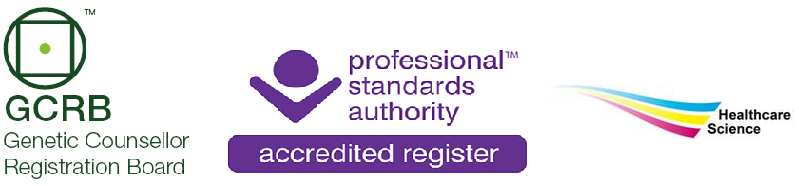 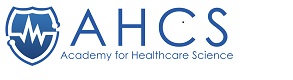 